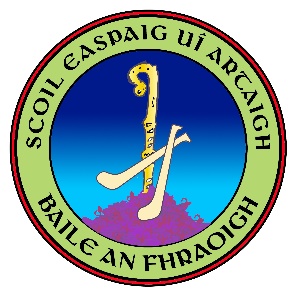                ANNUAL ADMISSION NOTICE Bishop Harty NSin respect of admissions to the 2024/2025 school yearThis Notice will be published at least 1 week before a school can accept applications for admission. It will be published on the school’s website and must remain there for the duration of the school year. It is available on written request through the contact details below.Admission Policy and Application FormA copy of the school’s Admission Policy and the Application Form for Admission for the year [2024-25] is available as follows: –To download at www.ballinreens.ie On request: By emailing bishophartyns@gmail.com or writing to: [Bishop Harty NS, Ballinree, Nenagh, Co. Tipperary]Admissions for the 2023-2024 school yearApplication and Decision Dates for admission to Bishop Harty NS NSThe following are the dates applicable for admission to Junior Infants*Failure to accept an offer within the prescribed period above may result in the offer being withdrawnNote: the school will consider and issue decisions on late applications in accordance with the school’s admission policy.Number of places being made available in [2024-25]The school will commence accepting applications for admission on  December 30th of the year preceding the start of the school year for which admission is being sought18/01/24The school shall cease accepting applications for admission on 21/03/2024The date by which applicants will be notified of the decision on their application is within 3 weeks of the closing date for receipt of application or within 3 weeks of the application date for late applications or within 3 weeks of their application whichever comes first.11/04/2024The period within which applicants must confirm acceptance of an offer of admission is09/05/2024The number of places being made available in junior infants delete is20